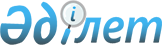 Қазақстан Республикасы Үкiметiнiң 1997 жылғы 30 желтоқсандағы N 1864 қаулысына өзгерiстер мен толықтырулар енгiзу туралыҚазақстан Республикасы Үкiметiнiң қаулысы 1998 жылғы 31 наурыздағы N 272



          Қазақстан Республикасының Үкiметi қаулы етедi:




          "1998 жылға арналған республикалық бюджет туралы" Қазақстан
Республикасының Заңын жүзеге асыру туралы" Қазақстан Республикасы
Үкiметiнiң 1997 жылғы 30 желтоқсандағы N 1864  
 P971864_ 
  қаулысына мынадай
өзгерiстер мен толықтырулар енгiзiлсiн:




          29-тармақтағы "үш процент" деген сөздер "бес процент" деген
сөздермен ауыстырылсын;




          29-тармақ мынадай мазмұндағы абзацпен толықтырылсын:




          "Делдалдың (андеррайтердiң) қызметiн пайдалану арқылы акционерлiк
қоғамдар акцияларының мемлекеттiк пакеттерiн сату кезiндегi
шығындардың сомасы осы тармақтың бiрiншi абзацында белгiленген шектi
мөлшер есепке алынбастан, жоғарыда аталған қызметтердi көрсетуге
арналған шартпен айқындалады".





     Қазақстан Республикасының
         Премьер-Министрi


					© 2012. Қазақстан Республикасы Әділет министрлігінің «Қазақстан Республикасының Заңнама және құқықтық ақпарат институты» ШЖҚ РМК
				